МИНИСТЕРСТВО КУЛЬТУРЫ РЕСПУБЛИКИ ТЫВАГОСУДАРСТВЕННОЕ БЮДЖЕТНОЕ УЧРЕЖДЕНИЕ ДОПОЛНИТЕЛЬНОГО ПРОФФЕССИОНАЛЬНОГО ОБРАЗОВАНИЯ В СФЕРЕ КУЛЬТУРЫ И ИСКУССТВА «РЕСУРСНЫЙ ЦЕНТР»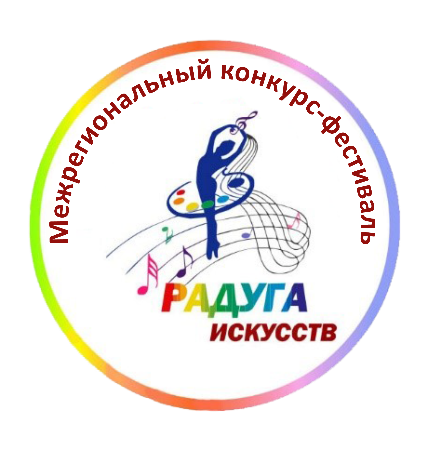 ПРОГРАММАконкурсных выступлений участниковXXVII Межрегионального открытого конкурса – фестиваляисполнительских работ детских школ искусств Республики Тыва «Радуга искусств - 2024», посвященного Году семьи в Российской Федерации, Году здоровья в Республике Тыва, 100-летию А.Б. Чыргал-оола и С.М.Бюрбе________________________________________________________________________номинация«СТРУННО – ЩИПКОВЫЕ ИНСТРУМЕНТЫ»(Сольное исполнительство, ансамблевое исполнительство)Кызыл, 2024Приятно осознавать, что проведение межрегионального открытого конкурса - фестиваля «Радуга искусств - 2024» становится в нашей республике доброй традицией. Большим достижением стало расширение географии фестиваля. Кызыл и соседние регионы страны смогут в 2024 году увидеть, услышать и оценить профессиональное мастерство талантливых музыкантов.Фестиваль — это возможность подняться над будничной суетой, стать немножко радостней и вдохновеннее. Помимо того, что были созданы новые интересные программы, приглашены музыканты, чьи имена громко и гордо звучат по всему миру, в рамках фестиваля будут проведены круглые столы, творческие встречи, мастер-классы – все то, что позволит создать условия для возникновения живого диалога, результатом которого станет развитие профессионального мастерства и творческого потенциала подрастающего поколения.Я уверен, что фестиваль принесет истинное наслаждение не только любителям классической музыки, но и покажет современной молодежи, что академическое высокое искусство может быть интересным, захватывающим и готовым к конструктивному диалогу. Стоит только прислушаться!Глава Республики Тыва В.Т. Ховалыг Искренне рад приветствовать всех участников и организаторов открытого конкурса – фестиваля исполнительских работ детских школ искусств Республики Тыва «Радуга искусств - 2024». Поздравляю всех с этим знаменательным событием в культурной жизни Республики Тыва! Этот конкурс – фестиваль собирает лучших среди одаренных и талантливых детей в области искусств республики и гостей из других регионов.Уверен, что фестиваль будет способствовать расширению культурного сотрудничества между регионами страны. Особую радость вызывает то, что на равных правах со звездами исполнительского искусства выступают юные дарования, уже успевшие достойно проявить себя на всероссийском и международном уровнях.От всей души желаю всем участникам фестиваля вдохновения и творческих открытий, а гостям этого праздника музыкального искусства – ярких впечатлений от общения с прекрасным!Министр культуры Республики ТываВ.С.ЧигжитКонкурс - фестиваль неизменно приковывают к себе внимание подлинных ценителей музыкального искусства, а также, что немаловажно, представителей самой широкой аудитории. Уверен, что и на этот раз конкурс станет подлинным праздником музыкального искусства.Радуга искусств занимает особое место в культурной жизни Тывы. Это не только соревнование, но и открытие новых талантов. Вот уже, 27 год конкурс остается путеводной звездой для юных исполнителей, ступенью в мир профессионального искусства. Поздравляем всех участников конкурса! Желаем юным музыкантам с чувством вдохновения исполнить конкурсные произведения, членам жюри и слушателям – незабываемых впечатлений! педагог, директор Кызылского колледж искусств с 1982 – 2012 гг.В.В.НагорныйПРОГРАММАконкурсных выступлений по классической гитаре, домре, балалайке СОЛЬНОЕ ИСПОЛНИТЕЛЬСТВО1 возрастная категория (до 10 лет включительно)Хертек Даян – 11 лет. Музыкальная школа – студия при ГБПОУ РТ «Кызылский колледж искусств им. А.Б. Чыргал-оола» (гитара)	Преподаватель Сат Монге – Мерген ПетровичМ. Каркасси. РондоЦыганская народная песня «Сосноица». Обработка М.АлександроваИ.Шошин «Окна Парижа»Махо Чингис – 10 лет. МБОУ ДО «Туранская ДШИ» (гитара)Преподаватель Минаева Ольга ВасильевнаРусская народная песня «Отушка луговая». Обработка И.КрамскогоН.Паганини. «Соната №26» Менуэт для синьоры Марины5.Чооду Санчай – 10 лет. МБУ ДО ДШИ с.Эрзин им. Д. Кежиктиг (домра)	Преподаватель Кужугет Урана Базыровна	Концертмейстер Шоолай Солангы АлександровнаС.Федоров «Сюита на открытых струнах»Н.Чайкин Этюд6.Дун-Сагаан Янченмаа – 10 лет. МБУ ДО ДШИ им. В.Г. Иванова с. Сарыг-Сеп (домра)	Преподаватель Чемисова Анастасия ЕвгеньевнаКонцертмейстер Панова Ольга АндреевнаП.Чайковский «Сладкая греза»В.Ф.Бах «Ригадон» (Весна)7.Ондар Диана – 10 лет. МБУ ДО ДШИ пгт.Каа-Хем (домра)	Преподаватель Кенден Шончалай ОрлановнаРусская народная песня «На горе – то калина». Обработка В.ЛаптеваЛ.Бетховен «Контрданс»8.Ондар Арзылан – 10 лет. МБУ ДО ДШИ пгт.Каа-Хем (гитара)	Преподаватель Биче-оол Оксана ДолаановнаРусская народная песня «Как ходил, гулял Ванюшка». Обработка С.КочетковаЛ.Иванова «Колокольчик и незабудка»9.Монгуш Сайын – 10 лет. МБУ ДО ДШИ пгт.Каа-Хем (гитара)	Преподаватель Биче-оол Оксана ДолаановнаМ.Каркассии «Ария»Неизвестный автор «Кошки - мышки»10.Сат Олимпий – 7 лет. МБУ ДО Межегейская ДШИ им. «М.М.Мунзука»	Преподаватель Хайдып Санчир-Ма Бады – Назыновна	Концертмейстер Очур Солангы Кызыл-ооловнаВ.Танов «Дождик»Русская народная песня «Во поле береза стояла»11.Ооржак Алдын-Сай – 6 лет. МБУ ДО Межегейская ДШИ им. «М.М.Мунзука»	Преподаватель Ооржак Айдыс АржаановичРусская народная песня «Перепелочка». Обработка Н. НечипоренкоРусская народная песня «Во поле береза стояла». Обработка Н. Нечипоренко12.Соян Валерия – 9 лет. МБУ ДО ДШИ им. М.А.Хомушку с. Кызыл-Мажалык (домра)	Преподаватель Хертек Сайлыкмаа Шыырап-ооловна	Концертмейстер Ондар Чинчи СергеевнаЮ.Должников «Элегия»С.Бадыраа «Бора-Дайым»13. Бегзи Аделина – 9 лет. МБУ ДО ДШИ им. М.А.Хомушку с. Кызыл-Мажалык (домра)	Преподаватель Хертек Сайлыкмаа Шыырап-ооловна	Концертмейстер Ондар Чинчи СергеевнаВариации на тему песни М.Блантера «Катюша». Обработка А.КугаевскогоВ.Ф.Бах «Весной»13. Хертек Амелия – 9 лет. МБУ ДО ДШИ им. М.А.Хомушку с. Кызыл-Мажалык (домра)	Преподаватель Хертек Сайлыкмаа Шыырап-ооловна	Концертмейстер Ондар Чинчи СергеевнаЛ.Бетховен «Контрданс»Белорусская народная песня  «Савка и Гришка». Обработка О.Моисеевой14.Салчак Алина – 9 лет. МБУ ДО ДШИ им. М.А.Хомушку с. Кызыл-Мажалык (домра)	Преподаватель Хертек Сайлыкмаа Шыырап-ооловна	Концертмейстер Ондар Чинчи СергеевнаД.Кабалевский «Вприпрыжку»Русская народная песня «Ах вы сени, мои сени». Обработка О.Моисеевой15.Ооржак Сылдыс-Хаан – 10 лет. МБУ ДО ДШИ с. Сукпак (домра)	Преподаватель Чажын-оол Буян ВасильевичИ.Дусек «Старинный вальс»А.Даргомыжский «Ванька - Танька»16.Ооржак Субудай – 9 лет. МБУ ДО ДШИ с. Сукпак (гитара)	Преподаватель Серен-оол Шенне МихайловнаМ.Каркасси ПрелюдияА.Виницкий «Маленький ковбой» 17. Данзычы Долаан – 10 лет. МБУ ДО ДШИ с. Сукпак (гитара)	Преподаватель Серен-оол Шенне МихайловнаФ.Молино РондоО.Зубченко Прелюд – мимолетность18.Донмит Александр – 8 лет. МБОУ ДО «Самагалтайская ДШИ им. С.Авый-оола» (гитара)	Преподаватель Эрендей Людмила Манзат-ооловнаИ.Брамс «Божья коровка»С.Бюрбе «Шилги бызаам»19.Дамбыра Аэлита – 10 лет. МБУ ДО Самагалтайская ДШИ им. С.Авый-оола (домра)	Преподаватель Ак-оол Чойгана ОлеговнаР.Рустамов «Листики»В.Шаинский из мультфильма «Чебурашка» «Песенка крокодила Гены» 20.Донмит Александр – 8 лет. МБУ ДО Самагалтайская ДШИ им. С.Авый-оола (домра)	Преподаватель Ак-оол Чойгана ОлеговнаИ.Гуммель «Экосез»Русская народная песня «Во саду ли в огороде». Обработка Т.Захарьиной21.Бумбажай Доржу – 10 лет. МБУ ДО Самагалтайская ДШИ им. С.Авый-оола (домра)	Преподаватель Кара-Сал Аялга РадиславовнаС.Ветушко «Где – то за околицей»М.Каркасси «Андантино»22.Лакпа Яна – 10 лет. МБОУ ДО «ДШИ с.Хову-Аксы»	Преподаватель Кыргыс Алена ЛеонидовнаМ.Каркасси «Аллегретто»Русская народная песня «Ах вы, сени мои, сени». Обработка В.Калинина23.Дивии Аюсана – 9 лет. МБОУ ДО «ДШИ с. Хову-Аксы»	Преподаватель Кыргыс Алена ЛеонидовнаМ.Каркасси «Аллегретто»Б.Калатуд «Дивиртименто»24.Ооржак Амелия – 10 лет. МБОУ ДО «ДШИ с. Хову-Аксы»	Преподаватель Кыргыс Алена ЛеонидовнаМ.Каркасси «Вальс»А.Иванов – Крамской «Игровая»25.Сарыглар Сылдыс – 9 лет. МБУ ДО «ДШИ им. Н.Рушевой» г. Кызыла	Преподаватель Сат Монге – Мерген ПетровичМ.Каркасси АнтантиноВ.Козлов «Испанский танец»26.Тюлюш Аранчын – 10 лет. МБУ ДО «ДШИ им. Н.Рушевой» г. Кызыла	Преподаватель Сат Монге – Мерген ПетровичФ.Сор ЛяргоА.Виинницкий «Маленький ковбой»27.Донгак Артыш – 10 лет. МБУ ДО «Самагалтайская ДШИ им. С.Авый-оола» (гитара)	Преподаватель Кара-Сал Аялга РадиславовнаРусская народная песня «Во саду ли в огороде»М.Джулиани «Аллегро»28.Бадарчи Темир – 8 лет. МБУ ДО «Самагалтайская ДШИ им. С.Авый-оола» (гитара)	Преподаватель Эрендей Людмила Манзат-ооловнаГ.Струве «Рыжий пес»С.Бюрбе «Школаже базыптар бис»2 возрастная категория (до 12 лет включительно)1.Чагыр-оол Алдынай – 12 лет. МБОУ ДО «ДШИ г.Ак-Довурак» (гитара)	Преподаватель Салчак Геннадий Хеймер-ооловичФ.Карулли «Рондо»М.Павлов «Цыганская пляска»Г.Бергер «Бурре»2.Далай Долаан – 12 лет. МБОУ ДО «ДШИ г.Ак-Довурак» (гитара)	Преподаватель Салчак Геннадий Хеймер-ооловичМ.Джулиани. Этюд (ор.100, №11)Тувинская народная песня «Авай». Переложение Г.СалчакА. Виницкий «Маленький ковбой»3. Дажимба Айрана – 11 лет. МБУ ДО ДШИ с.Эрзин им. Д. Кежиктиг (домра)	Преподаватель Кужугет Урана Базыровна	Концертмейстер Шоолай Солангы АлександровнаРусская народная песня «Ах вы сени, мои сени»В.Танов «Баштак»4.Каваа Менги – 12 лет. МБУ ДО ДШИ с.Эрзин им. Д.Кежиктиг (домра)	Преподаватель Кужугет Урана Базыровна	Концертмейстер Шоолай Солангы АлександровнаРусская народная песня «Степь, да степь кругом»Д.Кабалевский «Клоуны»5.Бичемей Анай-Хаак – 12 лет. ГБНОУ РТ «РШИИ им. Р.Д. Кенденбиля» (домра)	Преподаватель Дамбаа Лилия Потаповна	Концертмейстер Сарыглар Саида Биче-ооловнаВ.Ребиков «Вальс»Ю.Шишаков «Юмореска»6.Лопсан Александра – 12 лет. МБУ ДО ДШИ им. В.Г.Иванова с. Сарыг-Сеп (домра)	Преподаватель Чемисова Анастасия Евгеньевна	Концертмейстер Панова Ольга АндреевнаГ.Бацевич «Прелюдия»Русская народная песня «Шуточная». Обработка А.Шалова7.Дапыян Арина – 11 лет. МБУ ДО ДШИ им. В.Г.Иванова с. Сарыг-Сеп (домра)	Преподаватель Чемисова Анастасия Евгеньевна	Концертмейстер Панова Ольга АндреевнаА.Танов «Романс»С.Василенко «Танец»8.Лопсан Алдын-Херел – 12 лет. МБОУ ДО «Самагалтайская ДШИ им. С.Авый-оола» (домра)	Преподаватель Карти Екатерина Эрес-ооловна Д.Хуреш-оол «Шолбаным сен». Обработка Н.ЛопсанРусская народная песня «Светит месяц». Обработка В.Андреева9.Монгуш Санчай – 12 лет. МБУ ДО ДШИ пгт.Каа-Хем (домра)	Преподаватель Кенден Шончалай Орлановна	Концертмейстер Байыр Чойгана Каадыр-ооловнаЮ.Должиков «Элегия»Л.Бетховен «Сонатина»10.Сарыг – оол Алдын-Белек – 12 лет. МБУ ДО «Мугур-Аксынская ДШИ» (домра)	Преподаватель Иргит Анай-Хаак Очуровна	Концертмейстер Хертек Чинчи Хойтпак-ооловнаН.Будашкин «Родные просторы»«Пьеса для чанзы». Обработка К.Салчак11.Сарыглар Доржу – 11 лет. МБУ ДО ДШИ с. Сукпак (домра)	Преподаватель Хуурак Алтынай Борисовна	Концертмейстер Сат Людмила ДмитриевнаА.Чыргал-оол «Лебеди»В.Шаинский «Антошка». Обработка И.Олейникова12.Салчак Саин-Хо – 12 лет. МБУ ДО ДШИ с. Сукпак (гитара)	Преподаватель Серен-оол Шенне Михайловна	Концертмейстер Сат Людмила ДмитриевнаА.Клементи СонатинаА.Иванов – Крамской Вальс для гитары и фортепианооМ.Каркасси Этюд13.Садовская Екатерина – 12 лет. МБУ ДО ДШИ №1 им. Н.К.Самрина г.Черногорск (Республика Хакасия) (гитара)	Преподаватель Пинимасова Оксана  ГригорьевнаА.Диабелли «Рондо»Д.Крайдлер «Salida del Sol»Русская народная песня «Мой костер». Обработка О.Киселева14.Мандрыкий Семен – 12 лет. МБУ ДО «ДШИ им. Н.Рушевой» г. Кызыла	Преподаватель Сат Монге – Мерген ПетровичФ.Молино Рондо, ор №11Русская народная песня «По Муромской дорожке». Обработка С.РудневаЕ.Гридюшко «Весна в Нью – Йорке»15.Сотнам Даниель – 11 лет. МБОУ ДО «ДШИ г.Ак-Довурак» (гитара)	Преподаватель Салчак Геннадий Хеймер-ооловичФ.Карулли «Андранте»Русская народная песня «Ах ты, Душечка». Обработка А.Иванова – КрамскогоА.Виницский «Этюд №5»16.Жданов Ярослав – 11 лет. МБОУ ДО «Туранская ДШИ» (гитара)Преподаватель Минаева Ольга ВасильевнаФ.Карулли «Рондо»Русская народная песня «Я на камушке сижу». Обработка И.КрамскогоХосе де Аспиасу «El Vito»3 возрастная категория (до 16 лет включительно)Ондар Айыраа – 14 лет. ГБНОУ РТ «РШИИ им. Р.Д. Кенденбиля» (домра)	Преподаватель Дамбаа Лилия Потаповна	Концертмейстер Сарыглар Саида Биче-ооловнаА.Билаш «Калина во ржи»Сибирская народная песня «По улица не ходила, не пойду». Обработка В.Лаптева2.Монгуш Амур – 14 лет. МБУ ДО «ДШИ им. Н.Рушевой» г. Кызыла (гитара)	Преподаватель Сат Монге – Мерген ПетровичД.Чимароза «Соната»Цыганская венгерка. Обработка О.МаксименкоР.Кенденбиль «Авам уну»3.Монгуш Эртине – 13 лет. МБУ ДО «ДШИ им. Н.Рушевой» г. Кызыла (гитара)	Преподаватель Сат Монге – Мерген ПетровичН.Панагини «Сонатина»Русская народная песня «Ах, зимушка зима». Обработка В.КалининаЕ.Поплянова «Как рассыпался горох»4. Байкара Темир – 14 лет. МБУ ДО «Туранская ДШИ» (гитара)Преподаватель Минаева Ольга ВасильевнаМ.Джулиани «Сонатина» 1 частьГ.Гарнишевская «Я встретил вас»И.С.Бах «Бурре»  e moll5.Хорлуу Эртине – 14 лет. МБУ ДО ДШИ с.Эрзин им. Д.Кежиктиг (домра)	Преподаватель Кужугет Урана Базыровна	Концертмейстер Шоолай Солангы АлександровнаРусская народная песня «То не ветер ветку клонит»Э.Дженкинсон «Танец»4 возрастная категория (студенты) студенты музыкальных колледжей и училищ1.Наксыл-оол Улаана – 23 года. ГБПОУ РТ «ККИ им. А.Б. Чыргал-оола» (гитара)	Преподаватель Сат Монге – Мерген ПетровичИ.С.Бах Гавот из сюиты для лютни №3Н.Паганини Соната №12В.Козлов «Баллада для прекрасной Елены»2.Худоногов Михаил – 23 года. ГБПОУ РТ «ККИ им. А.Б. Чыргал-оола» (гитара)	Преподаватель Сат Монге – Мерген ПетровичИ.С.Бах прелюдия из лютневой сюиты №3Ф.Карулли. Увертюра A durРоманс «Дремлют плакучие ивы». Обработка С.Орехова (гитара)3. Серен-оол Субудай – 20 лет. ГБПОУ РТ «ККИ им. А.Б. Чыргал-оола» (гитара)	Преподаватель Сат Монге – Мерген ПетровичИ.С.Бах Прелюдия из лютневой сюиты №2Русская народная песня «Ивушка». Обработка С.РудневаМ.Джуллиани Вариации на тему Фолии4.Бадыргы Батыр – 17 лет. ГБПОУ РТ «ККИ им. А.Б. Чыргал-оола» (гитара)	Преподаватель Сат Монге – Мерген ПетровичМ.Джулиани Этюд D durА.Готтин «Балалайка»Л.Брауэр «Однажды в ноябре»5.Оюн Айдыс – 22 года. ГБПОУ РТ «ККИ им. А.Б. Чыргал-оола» (гитара)	Преподаватель Сат Монге – Мерген ПетровичС.Вайс Чакона из Сюиты №10Ф.Молино Соната D durЛ.Бонфа «Черный Орфей». Аранжировка А.Виницкого6.Бегзи Богдан – 14 лет. МБУ ДО «ДШИ с.Чаа-Холь» (гитара)	Преподаватель Тун-оол Анатолий ВячеславовичК.Каркасси ПрелюдияМ.Каркасси ЭтюдАНСАМБЛЕВОЕ ИСПОЛНЕНИЕ1 возрастная категория (до 10 лет включительно)1.МБУ ДО ДШИ им. М.А.Хомушку с.Кызыл-Мажалык (домра)	Салчак Алина – 9 лет	Хертек Амелия – 9 летПреподаватель Хертек Сайлыкмаа Шыырап – ооловнаКонцертмейстер Ондар Чинчи СергеевнаА.Спадавекиа «Добрый жук»А.Даргомыжский «Ванька - Танька»2 возрастная категория (до 16 лет включительно)1.ГБНОУ РТ «РШИИ им. Р.Д. Кенденбиля» (домра)	Ондар Айыраа – 14 лет	Бичемей Анай-Хаак – 12 летПреподаватель Дамбаа Лилия ПотаповнаКонцертмейстер Сарыглар Саида Биче-ооловнаД.Хуреш-оол «Шолбаным сен»А.Глазунов «Пиццикато» из балета «Раймонда»2.МБУ ДО ДШИ им. В.Г. Иванова с. Сарыг-Сеп (домра)	Дапыян Арина – 11 лет	Дун-Сагаан Янченмаа – 10 летПреподаватель Чемисова Анастасия ЕвгеньевнаКонцертмейстер Панова Ольга АндреевнаРусская народная песня «Уж ты поле мое поле». Обработка И.ОбликинаЕ.Дербенко «Зимнее интермеццо»3.МБУ ДО «Мугур-Аксынская ДШИ» (домра)	Сарыг-оол Алдын – Белек – 12 лет	Салымчан Айнена – 12 лет	Сотпа Алдына – 10 лет	Оюн Чайзат – 12 лет	Преподаватель Иргит Анай-Хаак ОчуровнаКонцертмейстер Хертек Чинчи Хойтпак – ооловнаА.Моцарт «Контрданс»Де Милано «Канцона»4.МБУ ДО «Мугур-Аксынская ДШИ» (домра)	Арапчор Алдын – Сай – 11 лет	Успун Чайзат – 11 лет	Иргит Ананда – 12 летПреподаватель Ховалыг Айдыс Адар-ооловнаКонцертмейстер Хертек Чинчи Хойтпак-ооловнаВ.Косма «Опавшие листья»Г.Альберт «Рондо»5.МБУ ДО ДШИ им. М.А.Хомушку с. Кызыл-Мажалык (домра)Бегзи Аделия – 9 летСоян Валерия – 11 летПреподаватель Хертек Сайлыкмаа Шыырап-ооловнаЕ.Дербенко «Сельские зори»П.Мартин «Ча-ча-ча»6.МБУ ДО «ДШИ им. Н.Рушевой» г.Кызыла	Монгуш Алдынай – 12 лет	Ензак Дан-Хая – 14 летПреподаватель Сат Чинчи Маадыр-ооловнаКонцертмейстер Хураккай Олимпия ВладимировнаУ.Меццакапо «Красотка»Р.Кенденбиль «Дуруялыг». Обработка У.Хомушку для 2х чадаганов и фортепиано3 возрастная категория (студенты музыкальных колледжей и училищ)«УЧИТЕЛЬ – УЧЕНИК» (домра)1 возрастная категория (до 10 лет включительно)2 возрастная категория (16 лет включительно)1. Лопсан Александра – 12 лет. МБУ ДО ДШИ им. В.Г. Иванова с. Сарыг-Сеп (домра)	Преподаватель Чемисова Анастасия ЕвгеньевнаКонцертмейстер Панова Ольга АндреевнаД.Хуреш-оол «Моя утренняя звезда». Обработка Н.ЛопсанЕ.Дербенко «Итальянская серенада»2.Сарыглар Доржу – 11 лет. МБУ ДО ДШИ с. Сукпак	Преподаватель Хуурак Алтынай Борисовна	Концертмейстер Сат Людмила БорисовнаР.Кенденбиль «Журавлинка»В.Ушкарев «Родничок»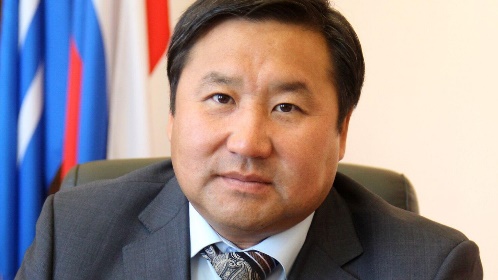 Уважаемые участники и гости фестиваля!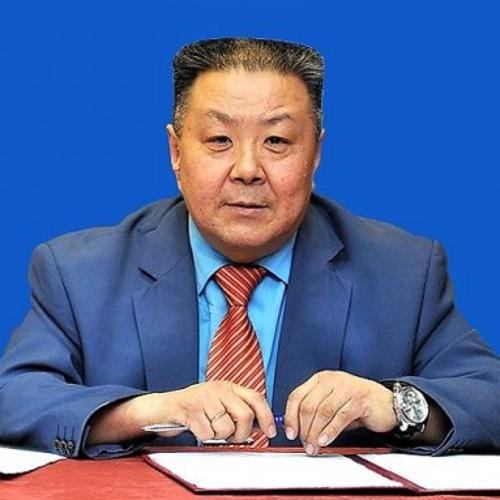 Дорогие друзья и коллеги!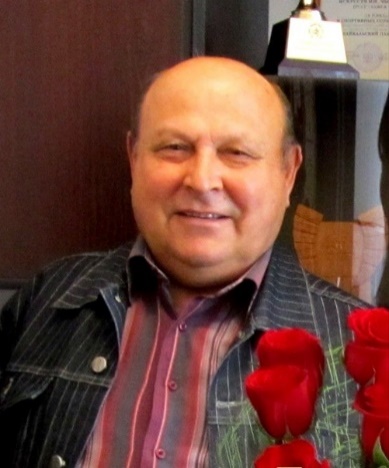 Милые друзья!